おしまちゃんブラックフライデーの参加店舗の募集◆企画趣旨◆・会員事業所および地域顧客に対してネットショップを活用した消費喚起策を展開し、商工会が主体となった地域内での『ＤＸ』の推進を行う・コロナ禍で十店舗への来店が減少している減少の打開策として会員事業所のオンライン対応を支援し、地域内の営業力、販売力の強化につなげ地域経済の活性化につなげる◆企画概要◆実店舗を有する会員事業所の商品・サービスを割引価格でお客様が購入できる企画です。割引分は商工会が補助をします。※１事業所あたりの割引補助額１万円お客様は事前に島田市商工会のネットショップから対象の店舗の商品を購入し、決済をしてもらいます。（販売例）・1個2,000円の商品を500円引きで20個販売・3個セット3,000円の商品を1,000円引きで10個販売・1個20,000円の商品を2,500円引きで4個販売　など参加される皆さまの商品、サービスの価格に合わせた、割引額および数量の設定をしていただけます。※割引補助額は１万円が上限です。補助額１万円を超える割引額や数量の設定はできません。◆6/29追記⇒補助額１万円を超える割引額や数量の設定で補助額との差額を自己負担で行う場合は可とする。（発生する費用）ネットショップでの売上の5％は販売手数料として差し引きを行い、事業所へ入金します。＜入金金額の例＞1個2,000円の商品を1個あたり500円引き×20個で割引販売を実施し、完売した場合。ネットショップでの売上高　1,500円×20個＝30,000円（A）販売手数料　30,000円×5％＝1,500円（B）補助金額　500円×20個＝10,000円（C）入金額　30,000円（A）-1,500円（B）+10,000円（C）＝38,500円◆販売日◆オンラインで事前購入したお客様がお店に商品を受け取りに来る日程は以下を予定しています。※上記の商品カテゴリーは事前の想定です。申し込み状況により変更させていただきます。※ネットショップでの販売スケジュールは、本資料最終ページに記載しています。※販売日当日はお客様の決済メールと店舗へお渡しする購入者リストを確認の上、商品の受け渡しのみ行ってください。（受け渡しは、通常営業時間内を想定しています。）「おしまちゃんブラックフライデー」参加申込書※申込書FAX番号0547-45-3754（金谷支所）【提出写真】イメージは右のとおり。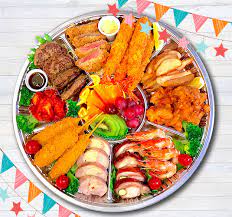 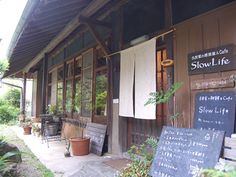 ①商品またはサービスの写真②店舗の外観の写真※ネットショップでの販売時に写真を掲載します。提出先　oshima-sci.010@shimada-sci.jpお問い合わせ先：金谷支所　0547-45-4611（落合・高木・大村）◆参加店の役割◆◆オンライン販売のスケジュール◆　オンラインでの販売開始は受渡日の３週間前の水曜日とします。受渡日商品カテゴリー１１月　４日（金）日用品・雑貨など（洋服・布団など）１１月１１日（金）食料品小売業（お茶・菓子など）１１月１８日（金）その他小売業（自動車用品・ガソリンなど）１１月２５日（金）飲食店（テイクアウトフライデーのイメージ）事業所名担当者連絡先（携帯）販売商品※１事業所１アイテムのみとさせていただきます。※１事業所１アイテムのみとさせていただきます。※１事業所１アイテムのみとさせていただきます。販売商品の説明文書商品受渡し可能時間例）9：00～18：00例）9：00～18：00例）9：00～18：00通常価格（税込）１個あたりの割引額割引後の販売金額（税込）販売数量・事前に商品の写真の準備　　　　　　　・来店客や御社SNS等での広報活動による販売促進・販売日当日の店舗での商品受け渡し　　・次回の来店につながる創意工夫受渡日オンラインでの販売開始日１１月　４日（金）１０月１２日（水）販売開始１１月１１日（金）１０月１９日（水）販売開始１１月１８日（金）１０月２６日（水）販売開始１１月２５日（金）１１月　２日（水）販売開始